KARABÜK ÜNIVERSITESI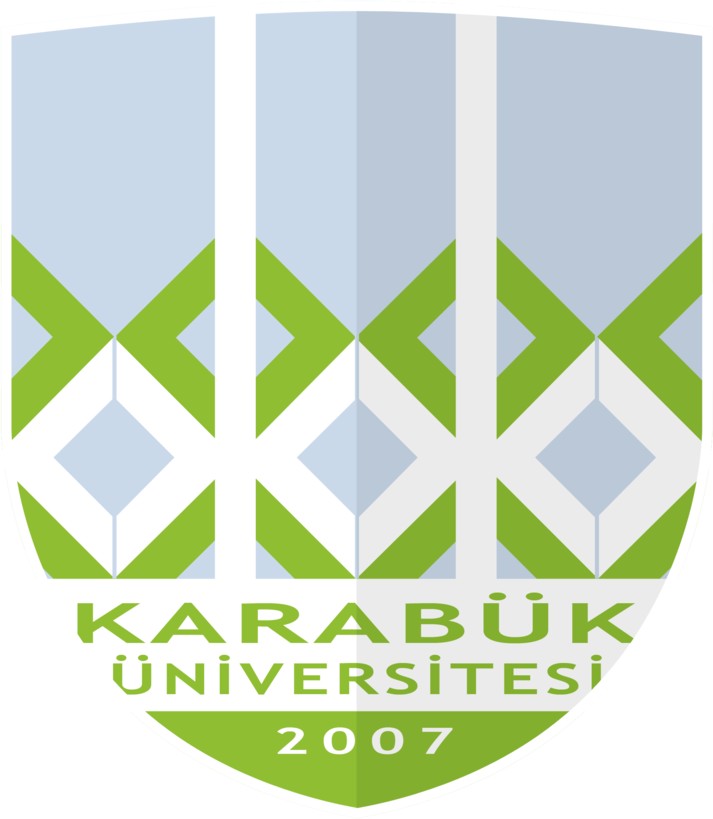 IKTISADI VE IDARI BILIMLER FAKÜLTESI2018 - 2019 Akademik Yılı Güz Dönemi 0501 − İşletme N  Ö   (4. Sınıf Ders Programı)PAZARTESISALIÇAR$AMBAPER$EMBECUMACUMARTESIPAZAR1. saat 08:00 - 08:452. saat 08:50 - 09:35ISL427 [T]Dr. Öğr. Üyesi Hakan VARGÜNDerslik 301ISL403 [T]Dr. Öğr. Üyesi Abdulkadir ATAR  Derslik 408ISL407 [T]Doç. Dr. Mehmet İSLAMOĞLUDerslik 4013. saat 09:40 - 10:25ISL427 [T]Dr. Öğr. Üyesi Hakan VARGÜNDerslik 301ISL401 [T]Dr. Öğr. Üyesi Ozan BÜYÜKYILMAZDerslik 308ISL403 [T]Dr. Öğr. Üyesi Abdulkadir ATAR Derslik 408ISL407 [T]Doç. Dr. Mehmet İSLAMOĞLUDerslik 4014. saat 10:30 - 11:15ISL427 [T]Dr. Öğr. Üyesi Hakan VARGÜNDerslik 301ISL401 [T]Dr. Öğr. Üyesi Ozan BÜYÜKYILMAZDerslik 308ISL403 [T]Dr. Öğr. Üyesi Abdulkadir ATAR Derslik 408ISL407 [T]Doç. Dr. Mehmet İSLAMOĞLUDerslik 4015. saat 11:20 - 12:05ISL419 [T]Doç. Dr. Muhammet BELENDerslik 308ISL401 [T]Dr. Öğr. Üyesi Ozan BÜYÜKYILMAZDerslik 3086. saat 13:00 - 13:45ISL419 [T]Doç. Dr. Muhammet BELEN Derslik  308ISL413 [T]Prof. Dr. Ahmet GÜRBÜZ Derslik 301ISL429 [T]Prof. Dr. Ahmet GÜRBÜZ  Derslik 3017. saat 13:50 - 14:35ISL419 [T]Doç. Dr. Muhammet BELENDerslik  308ISL413 [T]Prof. Dr. Ahmet GÜRBÜZ Derslik 301ISL429 [T]Prof. Dr. Ahmet GÜRBÜZ  Derslik 3018. saat 14:40 - 15:25ISL405 [T]Dr. Öğr. Üyesi Mehmet Murat TUNÇBILEKDerslik  408ISL413 [T]Prof. Dr. Ahmet GÜRBÜZ Derslik 301ISL429 [T]Prof. Dr. Ahmet GÜRBÜZ  Derslik 3019. saat 15:30 - 16:15ISL405 [T]Dr. Öğr. Üyesi Mehmet Murat TUNÇBILEKDerslik  40810. saat 16:20 - 17:05ISL405 [T]Dr. Öğr. Üyesi Mehmet Murat TUNÇBILEKDerslik  40811. saat 17:10 - 17:5512. saat 18:00 - 18:4513. saat 18:50 - 19:3514. saat 19:40 - 20:2515. saat 20:30 - 21:1516. saat 21:20 - 22:0517. saat 22:10 - 22:5518. saat 23:00 - 23:4519. saat 23:50 - 00:3520. saat 00:40 - 01:05